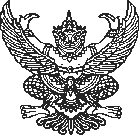 ที่ มท ๐๘๐๘.๓/ว 		                  		       กรมส่งเสริมการปกครองท้องถิ่น                               	                                         	       ถนนนครราชสีมา เขตดุสิต กทม. ๑๐๓๐๐						          ตุลาคม ๒๕66เรื่อง  การรายงานและจัดส่งข้อมูลการจัดเก็บภาษีที่ดินและสิ่งปลูกสร้าง ประจำปี ๒๕๖6เรียน  ผู้ว่าราชการจังหวัด ทุกจังหวัดสิ่งที่ส่งมาด้วย ๑. คู่มือการรายงานและจัดส่งข้อมูลการจัดเก็บภาษีที่ดินและสิ่งปลูกสร้าง                                   	   (สำหรับองค์กรปกครองส่วนท้องถิ่น)				จำนวน ๑ ชุด                   ๒. คู่มือติดตามการบันทึกรายงานภาษีที่ดินและสิ่งปลูกสร้าง                       (สำหรับสำนักงานส่งเสริมการปกครองท้องถิ่นจังหวัด)			จำนวน ๑ ชุดด้วยมาตรา ๒๔ แห่งพระราชบัญญัติภาษีที่ดินและสิ่งปลูกสร้าง พ.ศ. ๒๕๖๒ ประกอบกับ          ข้อ ๒๐ และ ข้อ ๒๑ ของระเบียบกระทรวงมหาดไทยว่าด้วยการดำเนินการตามพระราชบัญญัติภาษีที่ดิน          และสิ่งปลูกสร้าง พ.ศ. ๒๕๖๒ พ.ศ. ๒๕๖๒ กำหนดให้องค์กรปกครองส่วนท้องถิ่นจัดส่งข้อมูลเกี่ยวกับ         การจัดเก็บภาษี จำนวนภาษีที่จัดเก็บได้ มูลค่าที่ดินและสิ่งปลูกสร้างที่ใช้เป็นฐานคำนวณภาษีให้แก่คณะกรรมการภาษีที่ดินและสิ่งปลูกสร้างประจำจังหวัดภายในเดือนมกราคมของทุกปี และให้คณะกรรมการภาษีที่ดินและสิ่งปลูกสร้างประจำจังหวัดจัดส่งข้อมูล พร้อมทั้งเสนอแนวทางการแก้ไขปัญหาการจัดเก็บ          ภาษีที่ดินและสิ่งปลูกสร้างให้แก่กระทรวงมหาดไทยภายในเดือนกุมภาพันธ์ของทุกปี โดยรายงานผ่านระบบ           ข้อมูลกลางองค์กรปกครองส่วนท้องถิ่นที่กรมส่งเสริมการปกครองท้องถิ่นจัดทำขึ้น 	กรมส่งเสริมการปกครองท้องถิ่นพิจารณาแล้ว เพื่อให้การรายงานและจัดส่งข้อมูลการจัดเก็บภาษีที่ดินและสิ่งปลูกสร้าง ประจำปี ๒๕๖6 ขององค์กรปกครองส่วนท้องถิ่นเป็นไปด้วยความเรียบร้อย
และแล้วเสร็จภายในระยะเวลาที่กฎหมายกำหนด ประกอบกับข้อมูลดังกล่าวจะต้องนำไปใช้เป็นฐานในการคำนวณเงินงบประมาณเพื่อชดเชยรายได้ให้แก่องค์กรปกครองส่วนท้องถิ่นที่มีรายได้ลดลงจากการจัดเก็บภาษีที่ดินและสิ่งปลูกสร้าง จึงขอแจ้งแนวทางปฏิบัติในการรายงานและจัดส่งข้อมูลการจัดเก็บภาษีที่ดินและสิ่งปลูกสร้าง 
ผ่านระบบข้อมูลกลางองค์กรปกครองส่วนท้องถิ่น (INFO) ดังนี้ 	๑. การรายงานข้อมูลขององค์กรปกครองส่วนท้องถิ่น (เทศบาล องค์การบริหารส่วนตำบลและเมืองพัทยา)     1.1 ให้เจ้าหน้าที่ผู้รับผิดชอบขององค์กรปกครองส่วนท้องถิ่นเข้าสู่ระบบโดยรหัสผู้ใช้งาน “หมายเลขบัตรประจำตัวประชาชน” และรหัสผ่านที่สามารถเข้าไปบันทึกและแก้ไขข้อมูลด้านที่ ๖ การจัดการภายในและธรรมาภิบาล เมนูย่อย บันทึกข้อมูลการจัดเก็บภาษีที่ดินและสิ่งปลูกสร้าง             	    ๑.๒ ดาวน์โหลดคู่มือการบันทึกข้อมูลการจัดเก็บภาษีที่ดินและสิ่งปลูกสร้าง (สำหรับองค์กรปกครองส่วนท้องถิ่น) เพื่อศึกษาและทำความเข้าใจก่อนดำเนินการ โดยโครงสร้างของการบันทึกข้อมูลจะแบ่งเป็น 
4 หมวดย่อย ได้แก่			 หมวดที่ ๑ ข้อมูลการจัดเก็บภาษีที่ดินและสิ่งปลูกสร้าง ประจำปี ๒๕๖6 (ข้อมูล                                                      ณ วันที่ ๓๐ กันยายน ๒๕๖6)     /หมวดที่ ๒...-๒-			หมวดที่ 2  ข้อมูลแบบแสดงรายการประเมินและคำนวณภาษี สำหรับแนบไฟล์เอกสาร 		                  		ที่เกี่ยวกับการประเมินทุนทรัพย์และการคำนวณภาษีที่ดินและสิ่งปลูกสร้าง	หมวดที่ ๓ 	รายงานความคืบหน้าการจัดทำแผนที่แม่บทและการจัดทำแผนที่ภาษี
		และทะเบียนทรัพย์สิน			หมวดที่ ๔ 	ปัญหา และข้อเสนอแนะแนวทางการแก้ไขปัญหาการจัดเก็บภาษีที่ดิน				และสิ่งปลูกสร้าง          							๑.๓ บันทึกข้อมูลให้ครบถ้วน ถูกต้องทุกหมวด ภายในวันที่ 31 มกราคม ๒๕๖7 	
	๒. ให้ท้องถิ่นจังหวัดในฐานะเลขานุการคณะกรรมการภาษีที่ดินและสิ่งปลูกสร้างประจำจังหวัด ติดตามและเร่งรัดการรายงานข้อมูลขององค์กรปกครองส่วนท้องถิ่นให้ครบทุกแห่งภายในเวลา          ที่กำหนดตามข้อ ๑.๓ เพื่อสรุปและรวบรวมข้อมูล พร้อมทั้งเสนอแนวทางการแก้ไขปัญหาการจัดเก็บภาษีที่ดินและสิ่งปลูกสร้าง เสนอคณะกรรมการภาษีที่ดินและสิ่งปลูกสร้างประจำจังหวัดพิจารณาให้ความเห็นชอบ          แล้วรายงานกรมส่งเสริมการปกครองท้องถิ่นทราบ ภายในวันที่ ๒9 กุมภาพันธ์ ๒๕๖7 เพื่อประมวลผลรายงานกระทรวงมหาดไทยทราบต่อไป รายละเอียดปรากฏตามสิ่งที่ส่งมาด้วย 	จึงเรียนมาเพื่อโปรดพิจารณา   ขอแสดงความนับถือ                                                       อธิบดีกรมส่งเสริมการปกครองท้องถิ่นสำนักบริหารการคลังท้องถิ่น	          กลุ่มงานนโยบายการคลังและพัฒนารายได้โทร./โทรสาร 0 2241 9000 ต่อ 142๖-๓๐ไปรษณีย์อิเล็กทรอนิกส์ saraban@dla.go.thผู้ประสานงาน : นายจิรเมธ บัวงาม โทร. 065 621 8822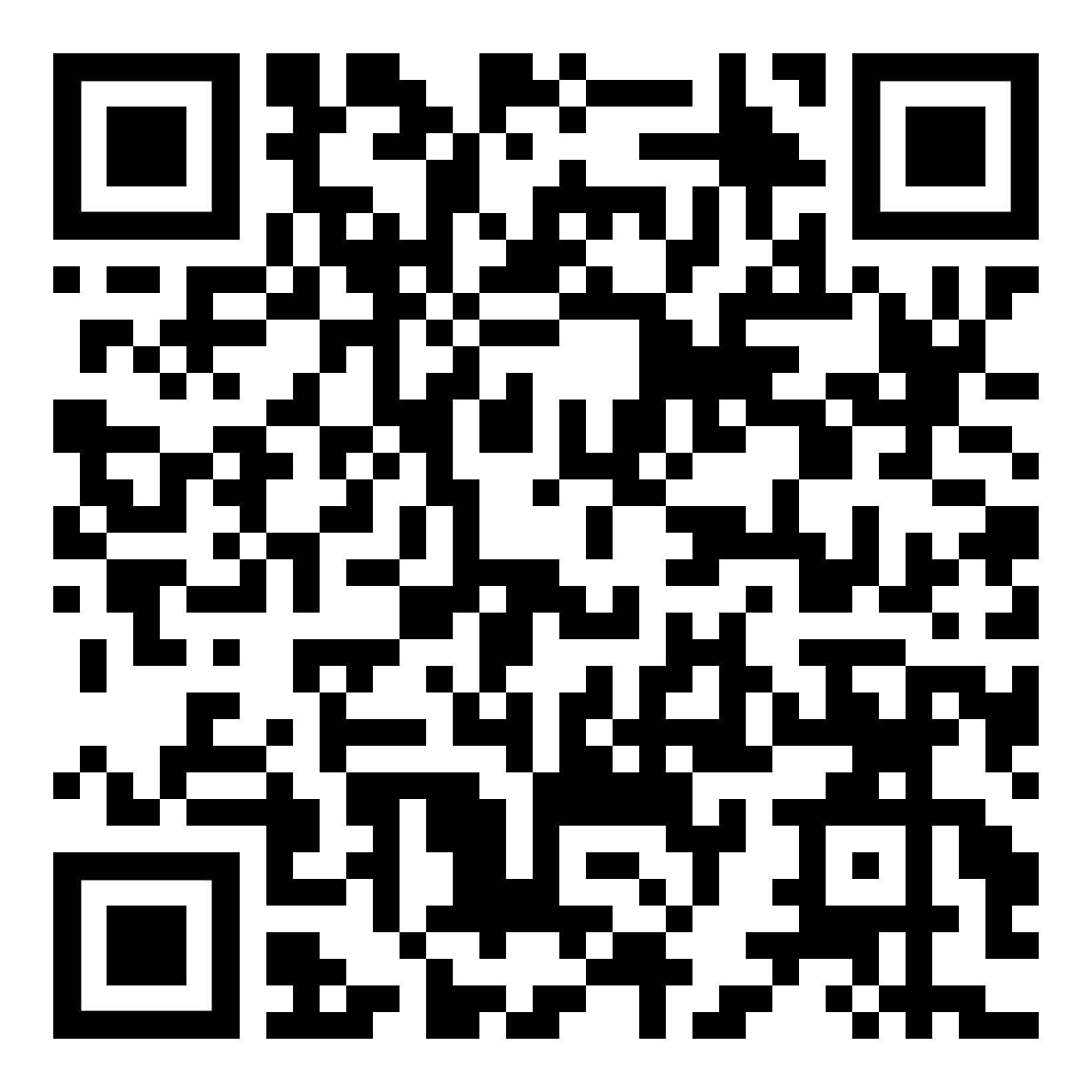    สิ่งที่ส่งมาด้วย ๑ - ๒